2015 Breeding Chart, Updated 4/1/2015DOEBUCK/BREEDING INFODUE DATEpriceCamanna WR Moonlight Serenity
2013 LA: VEEV 87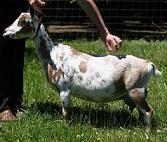 2015 - Serenity x Bachelor PartyStanding heat on 9/17/2014 – possibly due 2/9/2015
(in pen from 9/17-9/21)-10/30, 
possible heat on 10/10/2014 – possibly due 3/4/2015Ultrasound @ OSU on 11/19 confirmed twins+ at about 30-35 days along...which means she should be due about 3/5/2015 Kidded w/single doe, retained0Poppy Patch PB Peggy Sue
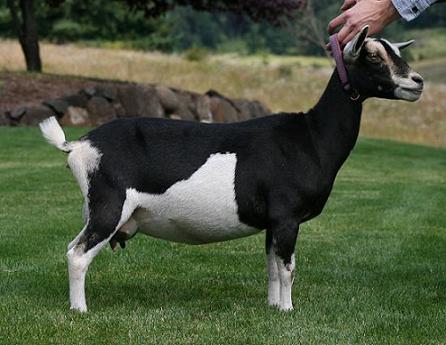 2013 LA: VEEV89Bred to Bachelor Party (Escaped!) Peggy x BP kids pedigreeEscape w/Bachelor Party 12/11/14,
Noticed her in heat 1/2/15 - OSU Ultrasound on 2/12/2015 showed I believe her typical 3 kids atleast, but they didn’t look old enough for the Dec.11th date so she must’ve got bred on 1/2…grrrr….would make her due around 5/25-6/5??
BioPryn results from 1/29/15 - PREGO1 doeling retained1 buckling retained Does: $450
Bucks: $450Surfer Girl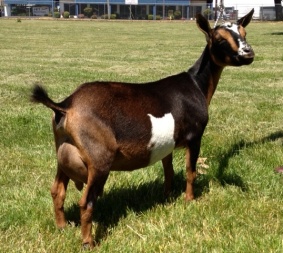 VVVV 87 (as a 1st Freshener)In w/Buck Rogers 12/7/14, no heat, Possibly bred 12/11/14, 
BioPryn results from 1/29/2015 – Open
Standing heat, 1/10/15, bred to B.Rogers, due 6/4/15
Standing heat, 1/31/15, bred to B.Rogers, due 6/25/15
BioPryn results from 2/25/15 - OpenWill try to breed her again in April to Castle Rock Glam Slam, pedigree here1 doeling retained1 buckling retained Does: $550
Bucks: $550Macy Marie
2013 LA: +EE+85 Blue Eyes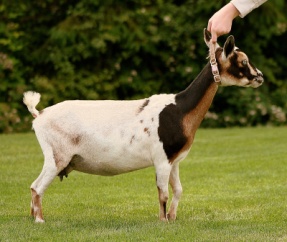 2015 Macy x Bachelor Party
Bred on 11/22/2014 – would be due 4/16/2015
Bred on 12/30/2014 (in for a few days) – would be due around 5/24/2015
BioPryn results from 1/15/2015 – PREGOUltrasound on 2/5/15 show twins+1 doeling may be retainedDoes: $450
Bucks: $450

Blue Eyes possibleBellafire DC Midnight Melody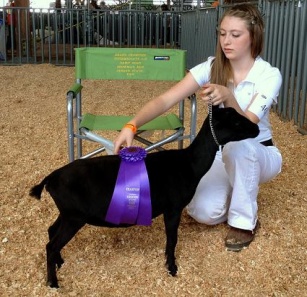 not appraised yet - Blue eyes2015 Bred to Castle Rock GN Gran Torino, kids pedigree hereBred on 12/7-12/8/2014 – possibly due 5/1/2015
Standing heat, bred on 12/11/2014 – possibly due 5/5/2015
BioPryn results from 1/15/15 – PREGOUltrasound on 2/5/15 show twins +1 doeling may be retainedDoes: $450
Bucks: $450Blue Eyes possibleBellafire DC Sweet Alyssum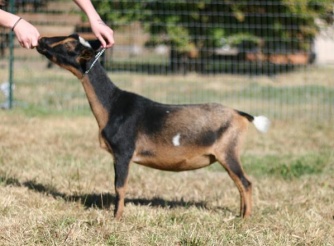 2014 LA: VEEV88 (1st Freshener)2015 Bred to Castle Rock Gran Torino 12/7-12/8, no heat?
BioPryn results from 1/29/2015 = OPEN 
Bred to Bellafire GT Monte Carlo early Feb, 
BioPryn results from 2/25/15 = PREGO
Due sometime between June 15th – 30th
1 doeling may be retainedDoes: $450
Bucks: $450Algedi Farm DJ Cadenza
2014 LA: VEEV87 (1st Freshener)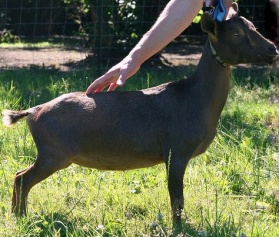 2015  Bred to Bachelor Party , kids pedigree hereBred to BP, 12/31/14-1/1/15, due 5/25/15
BioPryn results from 1/29/2015 - PREGO 1 doeling retained1 buckling retained Does: $550
Bucks: $550Bellafire DC Beach Bunny
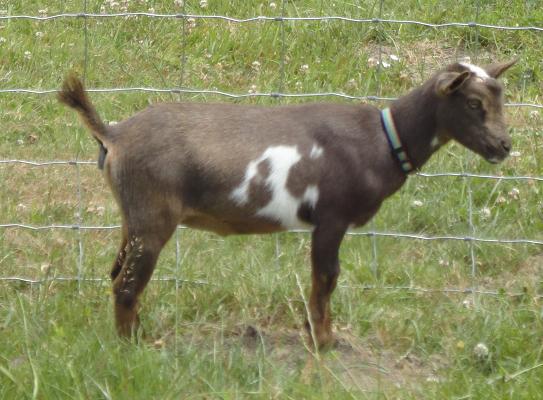 2015: Bunny x Bachelor Party 
Bred on 12/30/2014 – would be due 5/24/2015
BioPryn results from 1/29/2015 - PREGODoes: $350Bucks: $350
Wethers: $100ea or 2/$150Bellafire CB Macy's Milky Way

not appraised yet – had broken leg 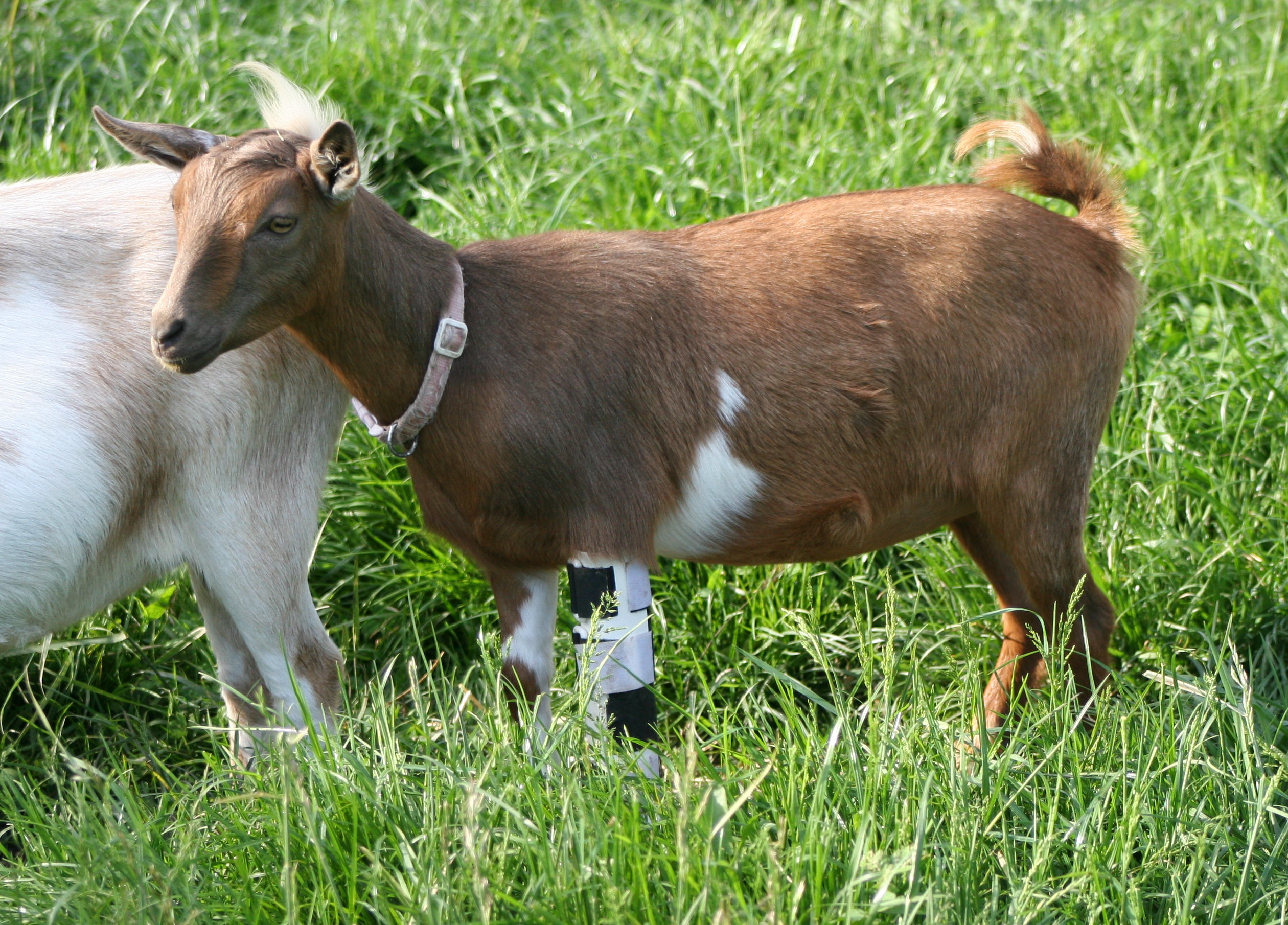 2015: MiMi x Algedi Farm Buck Rogers
Standing heat, bred 11/19/14, due 4/13/15
Standing heat, bred 12/7-12/8/14, due 5/1/15
BioPryn results from 1/15/2015 – PREGOUltrasound 2/5/15 shows TRIPLETS for this little first freshener! WooHoo!!Does: $350Bucks: $350
Wethers: $100ea or 2/$150Bellafire HH Patty Cake

Has 1 Jr. CH. w/ ADGA 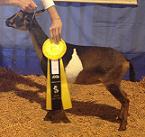 2015:  Patty x Buck Rogers – bred on 1/8/15 to B.Rogers
BioPryn results from 1/29/2015 – Open

Bred to Bellafire BR Apollo on 2/8/15 
BioPryn results from 2/25/15 = OpenWill try to breed here again in April to Castle Rock Glam Slam, pedigree here
Does: $350Bucks: $350
Wethers: $100ea or 2/$150Bellafire BP Flower Girl

Has 1 Jr. CH. w/ ADGA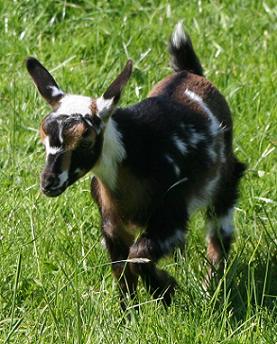 Bred to Bellafire GT Monte Carlo
Standing heat, bred 2/1/2015, due 6/26/2015
Open, L:2/11/2015Flower Girl x Monte kids pedigree hereORFlower Girl x Castle Rock Glam Slam, kids pedigree here
 Does: $350
Bucks: $350
Wethers: $100ea or 2/$150